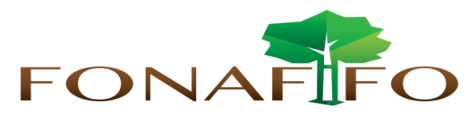 Fondo Nacional de Financiamiento  ForestalJunta DirectivaSesión N°07-2017 a celebrarse el martes 18 de julio de 2017, hora 09:00 a.m.AGENDALectura y aprobación de la agenda del díaLectura y aprobación Acta N°06-2017Lectura de correspondencia:Correspondencia enviada:Correo enviado a la Junta Directiva el 07 de julio con información sobre el patrocino de Fonaffio en la Conferencia Internacional de Turismo Sostenible: Planeta, Personas, Paz – P3.Correspondencia recibida:Carta de UnaforSeguimiento de acuerdos de Junta DirectivaEjecución presupuestaria Fonafifo y FideicomisoEstados Financieros Presentación sobre el Histórico de emisiones REDD+ Costa Rica y mejoras a los niveles de referenciaAvance de PSA según tamaños de fincas Propuesta de Pago de Servicios Ambientales para plantaciones forestales con turnos de rotación reducidosPuntos variosExpedientes llamados a audiencia